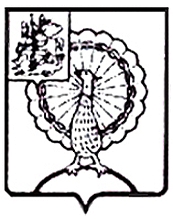 Совет депутатов городского округа СерпуховМосковской областиРЕШЕНИЕВ соответствии с Законом Московской области от 31.01.2013 № 11/2013-ОЗ «Об административно-территориальном устройстве Московской области», Совет депутатов городского округа Серпухов Московской областир е ш и л:1. Поддержать инициативу Главы городского округа Серпухов                об изменении категории сельского населённого пункта – деревни Новоселки, административно подчинённой городу Серпухову Московской области                 (с географическими координатами 55°1'58" с. ш. 37°17'51" в. д.), на сельский населённый пункт – посёлок.2. Рекомендовать Главе городского округа Серпухов направить Губернатору Московской области документы об изменении категории сельского населённого пункта – деревни Новоселки, административно подчинённой городу Серпухову Московской области, на сельский населённый пункт – посёлок.3. Направить настоящее решение Главе городского округа Серпухов                                                    Ю.О. Купецкой для подписания и официального опубликования (обнародования).4. Настоящее решение вступает в силу с момента его официального опубликования.5. Контроль за выполнением данного решения возложить на постоянную депутатскую Комиссию по нормотворчеству и организации депутатской деятельности, взаимодействию с общественными организациями и правоохранительными органами (Шульга М.А.)Председатель Совета депутатов                                                           И.Н. ЕрмаковГлава городского округа                                                                     Ю.О. КупецкаяПодписано Главой городского округа 28.08.2019г.№ 37/6  от  28.08.2019Об изменении категории сельского населённого пункта – деревни Новоселки, административно подчинённой городу Серпухову Московской области, на сельский населённый пункт – посёлокОб изменении категории сельского населённого пункта – деревни Новоселки, административно подчинённой городу Серпухову Московской области, на сельский населённый пункт – посёлокОб изменении категории сельского населённого пункта – деревни Новоселки, административно подчинённой городу Серпухову Московской области, на сельский населённый пункт – посёлок